2027 Calendar2027 Calendar2027 Calendar2027 Calendar2027 Calendar2027 Calendar2027 Calendar2027 Calendar2027 Calendar2027 Calendar2027 Calendar2027 Calendar2027 Calendar2027 Calendar2027 Calendar2027 Calendar2027 Calendar2027 Calendar2027 Calendar2027 Calendar2027 Calendar2027 Calendar2027 Calendar2027 Calendar2027 CalendarGermanyGermanyJanuaryJanuaryJanuaryJanuaryJanuaryJanuaryJanuaryFebruaryFebruaryFebruaryFebruaryFebruaryFebruaryFebruaryFebruaryMarchMarchMarchMarchMarchMarchMarch2027 Holidays for GermanySuMoTuWeThFrSaSuMoTuWeThFrSaSuSuMoTuWeThFrSaJan 1	New Year’s DayFeb 4	Women’s Carnival DayFeb 8	Shrove MondayFeb 9	Shrove TuesdayFeb 10	Ash WednesdayFeb 14	Valentine’s DayMar 25	Maundy ThursdayMar 26	Good FridayMar 28	Easter SundayMar 29	Easter MondayMay 1	Labour DayMay 6	Ascension DayMay 9	Mother’s DayMay 16	PentecostMay 17	Whit MondayOct 3	National HolidayNov 1	All Saints’ DayNov 2	All Souls’ DayNov 11	Saint MartinNov 14	Memorial DayNov 17	Day of Prayer and RepentanceNov 21	TotensonntagNov 28	1. AdventDec 5	2. AdventDec 12	3. AdventDec 19	4. AdventDec 24	Christmas EveDec 25	Christmas DayDec 26	Boxing DayDec 31	New Year’s Eve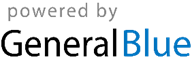 12123456123456Jan 1	New Year’s DayFeb 4	Women’s Carnival DayFeb 8	Shrove MondayFeb 9	Shrove TuesdayFeb 10	Ash WednesdayFeb 14	Valentine’s DayMar 25	Maundy ThursdayMar 26	Good FridayMar 28	Easter SundayMar 29	Easter MondayMay 1	Labour DayMay 6	Ascension DayMay 9	Mother’s DayMay 16	PentecostMay 17	Whit MondayOct 3	National HolidayNov 1	All Saints’ DayNov 2	All Souls’ DayNov 11	Saint MartinNov 14	Memorial DayNov 17	Day of Prayer and RepentanceNov 21	TotensonntagNov 28	1. AdventDec 5	2. AdventDec 12	3. AdventDec 19	4. AdventDec 24	Christmas EveDec 25	Christmas DayDec 26	Boxing DayDec 31	New Year’s Eve345678978910111213778910111213Jan 1	New Year’s DayFeb 4	Women’s Carnival DayFeb 8	Shrove MondayFeb 9	Shrove TuesdayFeb 10	Ash WednesdayFeb 14	Valentine’s DayMar 25	Maundy ThursdayMar 26	Good FridayMar 28	Easter SundayMar 29	Easter MondayMay 1	Labour DayMay 6	Ascension DayMay 9	Mother’s DayMay 16	PentecostMay 17	Whit MondayOct 3	National HolidayNov 1	All Saints’ DayNov 2	All Souls’ DayNov 11	Saint MartinNov 14	Memorial DayNov 17	Day of Prayer and RepentanceNov 21	TotensonntagNov 28	1. AdventDec 5	2. AdventDec 12	3. AdventDec 19	4. AdventDec 24	Christmas EveDec 25	Christmas DayDec 26	Boxing DayDec 31	New Year’s Eve10111213141516141516171819201414151617181920Jan 1	New Year’s DayFeb 4	Women’s Carnival DayFeb 8	Shrove MondayFeb 9	Shrove TuesdayFeb 10	Ash WednesdayFeb 14	Valentine’s DayMar 25	Maundy ThursdayMar 26	Good FridayMar 28	Easter SundayMar 29	Easter MondayMay 1	Labour DayMay 6	Ascension DayMay 9	Mother’s DayMay 16	PentecostMay 17	Whit MondayOct 3	National HolidayNov 1	All Saints’ DayNov 2	All Souls’ DayNov 11	Saint MartinNov 14	Memorial DayNov 17	Day of Prayer and RepentanceNov 21	TotensonntagNov 28	1. AdventDec 5	2. AdventDec 12	3. AdventDec 19	4. AdventDec 24	Christmas EveDec 25	Christmas DayDec 26	Boxing DayDec 31	New Year’s Eve17181920212223212223242526272121222324252627Jan 1	New Year’s DayFeb 4	Women’s Carnival DayFeb 8	Shrove MondayFeb 9	Shrove TuesdayFeb 10	Ash WednesdayFeb 14	Valentine’s DayMar 25	Maundy ThursdayMar 26	Good FridayMar 28	Easter SundayMar 29	Easter MondayMay 1	Labour DayMay 6	Ascension DayMay 9	Mother’s DayMay 16	PentecostMay 17	Whit MondayOct 3	National HolidayNov 1	All Saints’ DayNov 2	All Souls’ DayNov 11	Saint MartinNov 14	Memorial DayNov 17	Day of Prayer and RepentanceNov 21	TotensonntagNov 28	1. AdventDec 5	2. AdventDec 12	3. AdventDec 19	4. AdventDec 24	Christmas EveDec 25	Christmas DayDec 26	Boxing DayDec 31	New Year’s Eve24252627282930282828293031Jan 1	New Year’s DayFeb 4	Women’s Carnival DayFeb 8	Shrove MondayFeb 9	Shrove TuesdayFeb 10	Ash WednesdayFeb 14	Valentine’s DayMar 25	Maundy ThursdayMar 26	Good FridayMar 28	Easter SundayMar 29	Easter MondayMay 1	Labour DayMay 6	Ascension DayMay 9	Mother’s DayMay 16	PentecostMay 17	Whit MondayOct 3	National HolidayNov 1	All Saints’ DayNov 2	All Souls’ DayNov 11	Saint MartinNov 14	Memorial DayNov 17	Day of Prayer and RepentanceNov 21	TotensonntagNov 28	1. AdventDec 5	2. AdventDec 12	3. AdventDec 19	4. AdventDec 24	Christmas EveDec 25	Christmas DayDec 26	Boxing DayDec 31	New Year’s Eve31Jan 1	New Year’s DayFeb 4	Women’s Carnival DayFeb 8	Shrove MondayFeb 9	Shrove TuesdayFeb 10	Ash WednesdayFeb 14	Valentine’s DayMar 25	Maundy ThursdayMar 26	Good FridayMar 28	Easter SundayMar 29	Easter MondayMay 1	Labour DayMay 6	Ascension DayMay 9	Mother’s DayMay 16	PentecostMay 17	Whit MondayOct 3	National HolidayNov 1	All Saints’ DayNov 2	All Souls’ DayNov 11	Saint MartinNov 14	Memorial DayNov 17	Day of Prayer and RepentanceNov 21	TotensonntagNov 28	1. AdventDec 5	2. AdventDec 12	3. AdventDec 19	4. AdventDec 24	Christmas EveDec 25	Christmas DayDec 26	Boxing DayDec 31	New Year’s EveAprilAprilAprilAprilAprilAprilAprilMayMayMayMayMayMayMayMayJuneJuneJuneJuneJuneJuneJuneJan 1	New Year’s DayFeb 4	Women’s Carnival DayFeb 8	Shrove MondayFeb 9	Shrove TuesdayFeb 10	Ash WednesdayFeb 14	Valentine’s DayMar 25	Maundy ThursdayMar 26	Good FridayMar 28	Easter SundayMar 29	Easter MondayMay 1	Labour DayMay 6	Ascension DayMay 9	Mother’s DayMay 16	PentecostMay 17	Whit MondayOct 3	National HolidayNov 1	All Saints’ DayNov 2	All Souls’ DayNov 11	Saint MartinNov 14	Memorial DayNov 17	Day of Prayer and RepentanceNov 21	TotensonntagNov 28	1. AdventDec 5	2. AdventDec 12	3. AdventDec 19	4. AdventDec 24	Christmas EveDec 25	Christmas DayDec 26	Boxing DayDec 31	New Year’s EveSuMoTuWeThFrSaSuMoTuWeThFrSaSuSuMoTuWeThFrSaJan 1	New Year’s DayFeb 4	Women’s Carnival DayFeb 8	Shrove MondayFeb 9	Shrove TuesdayFeb 10	Ash WednesdayFeb 14	Valentine’s DayMar 25	Maundy ThursdayMar 26	Good FridayMar 28	Easter SundayMar 29	Easter MondayMay 1	Labour DayMay 6	Ascension DayMay 9	Mother’s DayMay 16	PentecostMay 17	Whit MondayOct 3	National HolidayNov 1	All Saints’ DayNov 2	All Souls’ DayNov 11	Saint MartinNov 14	Memorial DayNov 17	Day of Prayer and RepentanceNov 21	TotensonntagNov 28	1. AdventDec 5	2. AdventDec 12	3. AdventDec 19	4. AdventDec 24	Christmas EveDec 25	Christmas DayDec 26	Boxing DayDec 31	New Year’s Eve123112345Jan 1	New Year’s DayFeb 4	Women’s Carnival DayFeb 8	Shrove MondayFeb 9	Shrove TuesdayFeb 10	Ash WednesdayFeb 14	Valentine’s DayMar 25	Maundy ThursdayMar 26	Good FridayMar 28	Easter SundayMar 29	Easter MondayMay 1	Labour DayMay 6	Ascension DayMay 9	Mother’s DayMay 16	PentecostMay 17	Whit MondayOct 3	National HolidayNov 1	All Saints’ DayNov 2	All Souls’ DayNov 11	Saint MartinNov 14	Memorial DayNov 17	Day of Prayer and RepentanceNov 21	TotensonntagNov 28	1. AdventDec 5	2. AdventDec 12	3. AdventDec 19	4. AdventDec 24	Christmas EveDec 25	Christmas DayDec 26	Boxing DayDec 31	New Year’s Eve45678910234567866789101112Jan 1	New Year’s DayFeb 4	Women’s Carnival DayFeb 8	Shrove MondayFeb 9	Shrove TuesdayFeb 10	Ash WednesdayFeb 14	Valentine’s DayMar 25	Maundy ThursdayMar 26	Good FridayMar 28	Easter SundayMar 29	Easter MondayMay 1	Labour DayMay 6	Ascension DayMay 9	Mother’s DayMay 16	PentecostMay 17	Whit MondayOct 3	National HolidayNov 1	All Saints’ DayNov 2	All Souls’ DayNov 11	Saint MartinNov 14	Memorial DayNov 17	Day of Prayer and RepentanceNov 21	TotensonntagNov 28	1. AdventDec 5	2. AdventDec 12	3. AdventDec 19	4. AdventDec 24	Christmas EveDec 25	Christmas DayDec 26	Boxing DayDec 31	New Year’s Eve1112131415161791011121314151313141516171819Jan 1	New Year’s DayFeb 4	Women’s Carnival DayFeb 8	Shrove MondayFeb 9	Shrove TuesdayFeb 10	Ash WednesdayFeb 14	Valentine’s DayMar 25	Maundy ThursdayMar 26	Good FridayMar 28	Easter SundayMar 29	Easter MondayMay 1	Labour DayMay 6	Ascension DayMay 9	Mother’s DayMay 16	PentecostMay 17	Whit MondayOct 3	National HolidayNov 1	All Saints’ DayNov 2	All Souls’ DayNov 11	Saint MartinNov 14	Memorial DayNov 17	Day of Prayer and RepentanceNov 21	TotensonntagNov 28	1. AdventDec 5	2. AdventDec 12	3. AdventDec 19	4. AdventDec 24	Christmas EveDec 25	Christmas DayDec 26	Boxing DayDec 31	New Year’s Eve18192021222324161718192021222020212223242526Jan 1	New Year’s DayFeb 4	Women’s Carnival DayFeb 8	Shrove MondayFeb 9	Shrove TuesdayFeb 10	Ash WednesdayFeb 14	Valentine’s DayMar 25	Maundy ThursdayMar 26	Good FridayMar 28	Easter SundayMar 29	Easter MondayMay 1	Labour DayMay 6	Ascension DayMay 9	Mother’s DayMay 16	PentecostMay 17	Whit MondayOct 3	National HolidayNov 1	All Saints’ DayNov 2	All Souls’ DayNov 11	Saint MartinNov 14	Memorial DayNov 17	Day of Prayer and RepentanceNov 21	TotensonntagNov 28	1. AdventDec 5	2. AdventDec 12	3. AdventDec 19	4. AdventDec 24	Christmas EveDec 25	Christmas DayDec 26	Boxing DayDec 31	New Year’s Eve252627282930232425262728292727282930Jan 1	New Year’s DayFeb 4	Women’s Carnival DayFeb 8	Shrove MondayFeb 9	Shrove TuesdayFeb 10	Ash WednesdayFeb 14	Valentine’s DayMar 25	Maundy ThursdayMar 26	Good FridayMar 28	Easter SundayMar 29	Easter MondayMay 1	Labour DayMay 6	Ascension DayMay 9	Mother’s DayMay 16	PentecostMay 17	Whit MondayOct 3	National HolidayNov 1	All Saints’ DayNov 2	All Souls’ DayNov 11	Saint MartinNov 14	Memorial DayNov 17	Day of Prayer and RepentanceNov 21	TotensonntagNov 28	1. AdventDec 5	2. AdventDec 12	3. AdventDec 19	4. AdventDec 24	Christmas EveDec 25	Christmas DayDec 26	Boxing DayDec 31	New Year’s Eve3031Jan 1	New Year’s DayFeb 4	Women’s Carnival DayFeb 8	Shrove MondayFeb 9	Shrove TuesdayFeb 10	Ash WednesdayFeb 14	Valentine’s DayMar 25	Maundy ThursdayMar 26	Good FridayMar 28	Easter SundayMar 29	Easter MondayMay 1	Labour DayMay 6	Ascension DayMay 9	Mother’s DayMay 16	PentecostMay 17	Whit MondayOct 3	National HolidayNov 1	All Saints’ DayNov 2	All Souls’ DayNov 11	Saint MartinNov 14	Memorial DayNov 17	Day of Prayer and RepentanceNov 21	TotensonntagNov 28	1. AdventDec 5	2. AdventDec 12	3. AdventDec 19	4. AdventDec 24	Christmas EveDec 25	Christmas DayDec 26	Boxing DayDec 31	New Year’s EveJulyJulyJulyJulyJulyJulyJulyAugustAugustAugustAugustAugustAugustAugustAugustSeptemberSeptemberSeptemberSeptemberSeptemberSeptemberSeptemberJan 1	New Year’s DayFeb 4	Women’s Carnival DayFeb 8	Shrove MondayFeb 9	Shrove TuesdayFeb 10	Ash WednesdayFeb 14	Valentine’s DayMar 25	Maundy ThursdayMar 26	Good FridayMar 28	Easter SundayMar 29	Easter MondayMay 1	Labour DayMay 6	Ascension DayMay 9	Mother’s DayMay 16	PentecostMay 17	Whit MondayOct 3	National HolidayNov 1	All Saints’ DayNov 2	All Souls’ DayNov 11	Saint MartinNov 14	Memorial DayNov 17	Day of Prayer and RepentanceNov 21	TotensonntagNov 28	1. AdventDec 5	2. AdventDec 12	3. AdventDec 19	4. AdventDec 24	Christmas EveDec 25	Christmas DayDec 26	Boxing DayDec 31	New Year’s EveSuMoTuWeThFrSaSuMoTuWeThFrSaSuSuMoTuWeThFrSaJan 1	New Year’s DayFeb 4	Women’s Carnival DayFeb 8	Shrove MondayFeb 9	Shrove TuesdayFeb 10	Ash WednesdayFeb 14	Valentine’s DayMar 25	Maundy ThursdayMar 26	Good FridayMar 28	Easter SundayMar 29	Easter MondayMay 1	Labour DayMay 6	Ascension DayMay 9	Mother’s DayMay 16	PentecostMay 17	Whit MondayOct 3	National HolidayNov 1	All Saints’ DayNov 2	All Souls’ DayNov 11	Saint MartinNov 14	Memorial DayNov 17	Day of Prayer and RepentanceNov 21	TotensonntagNov 28	1. AdventDec 5	2. AdventDec 12	3. AdventDec 19	4. AdventDec 24	Christmas EveDec 25	Christmas DayDec 26	Boxing DayDec 31	New Year’s Eve12312345671234Jan 1	New Year’s DayFeb 4	Women’s Carnival DayFeb 8	Shrove MondayFeb 9	Shrove TuesdayFeb 10	Ash WednesdayFeb 14	Valentine’s DayMar 25	Maundy ThursdayMar 26	Good FridayMar 28	Easter SundayMar 29	Easter MondayMay 1	Labour DayMay 6	Ascension DayMay 9	Mother’s DayMay 16	PentecostMay 17	Whit MondayOct 3	National HolidayNov 1	All Saints’ DayNov 2	All Souls’ DayNov 11	Saint MartinNov 14	Memorial DayNov 17	Day of Prayer and RepentanceNov 21	TotensonntagNov 28	1. AdventDec 5	2. AdventDec 12	3. AdventDec 19	4. AdventDec 24	Christmas EveDec 25	Christmas DayDec 26	Boxing DayDec 31	New Year’s Eve456789108910111213145567891011Jan 1	New Year’s DayFeb 4	Women’s Carnival DayFeb 8	Shrove MondayFeb 9	Shrove TuesdayFeb 10	Ash WednesdayFeb 14	Valentine’s DayMar 25	Maundy ThursdayMar 26	Good FridayMar 28	Easter SundayMar 29	Easter MondayMay 1	Labour DayMay 6	Ascension DayMay 9	Mother’s DayMay 16	PentecostMay 17	Whit MondayOct 3	National HolidayNov 1	All Saints’ DayNov 2	All Souls’ DayNov 11	Saint MartinNov 14	Memorial DayNov 17	Day of Prayer and RepentanceNov 21	TotensonntagNov 28	1. AdventDec 5	2. AdventDec 12	3. AdventDec 19	4. AdventDec 24	Christmas EveDec 25	Christmas DayDec 26	Boxing DayDec 31	New Year’s Eve11121314151617151617181920211212131415161718Jan 1	New Year’s DayFeb 4	Women’s Carnival DayFeb 8	Shrove MondayFeb 9	Shrove TuesdayFeb 10	Ash WednesdayFeb 14	Valentine’s DayMar 25	Maundy ThursdayMar 26	Good FridayMar 28	Easter SundayMar 29	Easter MondayMay 1	Labour DayMay 6	Ascension DayMay 9	Mother’s DayMay 16	PentecostMay 17	Whit MondayOct 3	National HolidayNov 1	All Saints’ DayNov 2	All Souls’ DayNov 11	Saint MartinNov 14	Memorial DayNov 17	Day of Prayer and RepentanceNov 21	TotensonntagNov 28	1. AdventDec 5	2. AdventDec 12	3. AdventDec 19	4. AdventDec 24	Christmas EveDec 25	Christmas DayDec 26	Boxing DayDec 31	New Year’s Eve18192021222324222324252627281919202122232425Jan 1	New Year’s DayFeb 4	Women’s Carnival DayFeb 8	Shrove MondayFeb 9	Shrove TuesdayFeb 10	Ash WednesdayFeb 14	Valentine’s DayMar 25	Maundy ThursdayMar 26	Good FridayMar 28	Easter SundayMar 29	Easter MondayMay 1	Labour DayMay 6	Ascension DayMay 9	Mother’s DayMay 16	PentecostMay 17	Whit MondayOct 3	National HolidayNov 1	All Saints’ DayNov 2	All Souls’ DayNov 11	Saint MartinNov 14	Memorial DayNov 17	Day of Prayer and RepentanceNov 21	TotensonntagNov 28	1. AdventDec 5	2. AdventDec 12	3. AdventDec 19	4. AdventDec 24	Christmas EveDec 25	Christmas DayDec 26	Boxing DayDec 31	New Year’s Eve25262728293031293031262627282930Jan 1	New Year’s DayFeb 4	Women’s Carnival DayFeb 8	Shrove MondayFeb 9	Shrove TuesdayFeb 10	Ash WednesdayFeb 14	Valentine’s DayMar 25	Maundy ThursdayMar 26	Good FridayMar 28	Easter SundayMar 29	Easter MondayMay 1	Labour DayMay 6	Ascension DayMay 9	Mother’s DayMay 16	PentecostMay 17	Whit MondayOct 3	National HolidayNov 1	All Saints’ DayNov 2	All Souls’ DayNov 11	Saint MartinNov 14	Memorial DayNov 17	Day of Prayer and RepentanceNov 21	TotensonntagNov 28	1. AdventDec 5	2. AdventDec 12	3. AdventDec 19	4. AdventDec 24	Christmas EveDec 25	Christmas DayDec 26	Boxing DayDec 31	New Year’s EveJan 1	New Year’s DayFeb 4	Women’s Carnival DayFeb 8	Shrove MondayFeb 9	Shrove TuesdayFeb 10	Ash WednesdayFeb 14	Valentine’s DayMar 25	Maundy ThursdayMar 26	Good FridayMar 28	Easter SundayMar 29	Easter MondayMay 1	Labour DayMay 6	Ascension DayMay 9	Mother’s DayMay 16	PentecostMay 17	Whit MondayOct 3	National HolidayNov 1	All Saints’ DayNov 2	All Souls’ DayNov 11	Saint MartinNov 14	Memorial DayNov 17	Day of Prayer and RepentanceNov 21	TotensonntagNov 28	1. AdventDec 5	2. AdventDec 12	3. AdventDec 19	4. AdventDec 24	Christmas EveDec 25	Christmas DayDec 26	Boxing DayDec 31	New Year’s EveOctoberOctoberOctoberOctoberOctoberOctoberOctoberNovemberNovemberNovemberNovemberNovemberNovemberNovemberDecemberDecemberDecemberDecemberDecemberDecemberDecemberDecemberJan 1	New Year’s DayFeb 4	Women’s Carnival DayFeb 8	Shrove MondayFeb 9	Shrove TuesdayFeb 10	Ash WednesdayFeb 14	Valentine’s DayMar 25	Maundy ThursdayMar 26	Good FridayMar 28	Easter SundayMar 29	Easter MondayMay 1	Labour DayMay 6	Ascension DayMay 9	Mother’s DayMay 16	PentecostMay 17	Whit MondayOct 3	National HolidayNov 1	All Saints’ DayNov 2	All Souls’ DayNov 11	Saint MartinNov 14	Memorial DayNov 17	Day of Prayer and RepentanceNov 21	TotensonntagNov 28	1. AdventDec 5	2. AdventDec 12	3. AdventDec 19	4. AdventDec 24	Christmas EveDec 25	Christmas DayDec 26	Boxing DayDec 31	New Year’s EveSuMoTuWeThFrSaSuMoTuWeThFrSaSuSuMoTuWeThFrSaJan 1	New Year’s DayFeb 4	Women’s Carnival DayFeb 8	Shrove MondayFeb 9	Shrove TuesdayFeb 10	Ash WednesdayFeb 14	Valentine’s DayMar 25	Maundy ThursdayMar 26	Good FridayMar 28	Easter SundayMar 29	Easter MondayMay 1	Labour DayMay 6	Ascension DayMay 9	Mother’s DayMay 16	PentecostMay 17	Whit MondayOct 3	National HolidayNov 1	All Saints’ DayNov 2	All Souls’ DayNov 11	Saint MartinNov 14	Memorial DayNov 17	Day of Prayer and RepentanceNov 21	TotensonntagNov 28	1. AdventDec 5	2. AdventDec 12	3. AdventDec 19	4. AdventDec 24	Christmas EveDec 25	Christmas DayDec 26	Boxing DayDec 31	New Year’s Eve121234561234Jan 1	New Year’s DayFeb 4	Women’s Carnival DayFeb 8	Shrove MondayFeb 9	Shrove TuesdayFeb 10	Ash WednesdayFeb 14	Valentine’s DayMar 25	Maundy ThursdayMar 26	Good FridayMar 28	Easter SundayMar 29	Easter MondayMay 1	Labour DayMay 6	Ascension DayMay 9	Mother’s DayMay 16	PentecostMay 17	Whit MondayOct 3	National HolidayNov 1	All Saints’ DayNov 2	All Souls’ DayNov 11	Saint MartinNov 14	Memorial DayNov 17	Day of Prayer and RepentanceNov 21	TotensonntagNov 28	1. AdventDec 5	2. AdventDec 12	3. AdventDec 19	4. AdventDec 24	Christmas EveDec 25	Christmas DayDec 26	Boxing DayDec 31	New Year’s Eve3456789789101112135567891011Jan 1	New Year’s DayFeb 4	Women’s Carnival DayFeb 8	Shrove MondayFeb 9	Shrove TuesdayFeb 10	Ash WednesdayFeb 14	Valentine’s DayMar 25	Maundy ThursdayMar 26	Good FridayMar 28	Easter SundayMar 29	Easter MondayMay 1	Labour DayMay 6	Ascension DayMay 9	Mother’s DayMay 16	PentecostMay 17	Whit MondayOct 3	National HolidayNov 1	All Saints’ DayNov 2	All Souls’ DayNov 11	Saint MartinNov 14	Memorial DayNov 17	Day of Prayer and RepentanceNov 21	TotensonntagNov 28	1. AdventDec 5	2. AdventDec 12	3. AdventDec 19	4. AdventDec 24	Christmas EveDec 25	Christmas DayDec 26	Boxing DayDec 31	New Year’s Eve10111213141516141516171819201212131415161718Jan 1	New Year’s DayFeb 4	Women’s Carnival DayFeb 8	Shrove MondayFeb 9	Shrove TuesdayFeb 10	Ash WednesdayFeb 14	Valentine’s DayMar 25	Maundy ThursdayMar 26	Good FridayMar 28	Easter SundayMar 29	Easter MondayMay 1	Labour DayMay 6	Ascension DayMay 9	Mother’s DayMay 16	PentecostMay 17	Whit MondayOct 3	National HolidayNov 1	All Saints’ DayNov 2	All Souls’ DayNov 11	Saint MartinNov 14	Memorial DayNov 17	Day of Prayer and RepentanceNov 21	TotensonntagNov 28	1. AdventDec 5	2. AdventDec 12	3. AdventDec 19	4. AdventDec 24	Christmas EveDec 25	Christmas DayDec 26	Boxing DayDec 31	New Year’s Eve17181920212223212223242526271919202122232425Jan 1	New Year’s DayFeb 4	Women’s Carnival DayFeb 8	Shrove MondayFeb 9	Shrove TuesdayFeb 10	Ash WednesdayFeb 14	Valentine’s DayMar 25	Maundy ThursdayMar 26	Good FridayMar 28	Easter SundayMar 29	Easter MondayMay 1	Labour DayMay 6	Ascension DayMay 9	Mother’s DayMay 16	PentecostMay 17	Whit MondayOct 3	National HolidayNov 1	All Saints’ DayNov 2	All Souls’ DayNov 11	Saint MartinNov 14	Memorial DayNov 17	Day of Prayer and RepentanceNov 21	TotensonntagNov 28	1. AdventDec 5	2. AdventDec 12	3. AdventDec 19	4. AdventDec 24	Christmas EveDec 25	Christmas DayDec 26	Boxing DayDec 31	New Year’s Eve2425262728293028293026262728293031Jan 1	New Year’s DayFeb 4	Women’s Carnival DayFeb 8	Shrove MondayFeb 9	Shrove TuesdayFeb 10	Ash WednesdayFeb 14	Valentine’s DayMar 25	Maundy ThursdayMar 26	Good FridayMar 28	Easter SundayMar 29	Easter MondayMay 1	Labour DayMay 6	Ascension DayMay 9	Mother’s DayMay 16	PentecostMay 17	Whit MondayOct 3	National HolidayNov 1	All Saints’ DayNov 2	All Souls’ DayNov 11	Saint MartinNov 14	Memorial DayNov 17	Day of Prayer and RepentanceNov 21	TotensonntagNov 28	1. AdventDec 5	2. AdventDec 12	3. AdventDec 19	4. AdventDec 24	Christmas EveDec 25	Christmas DayDec 26	Boxing DayDec 31	New Year’s Eve31Jan 1	New Year’s DayFeb 4	Women’s Carnival DayFeb 8	Shrove MondayFeb 9	Shrove TuesdayFeb 10	Ash WednesdayFeb 14	Valentine’s DayMar 25	Maundy ThursdayMar 26	Good FridayMar 28	Easter SundayMar 29	Easter MondayMay 1	Labour DayMay 6	Ascension DayMay 9	Mother’s DayMay 16	PentecostMay 17	Whit MondayOct 3	National HolidayNov 1	All Saints’ DayNov 2	All Souls’ DayNov 11	Saint MartinNov 14	Memorial DayNov 17	Day of Prayer and RepentanceNov 21	TotensonntagNov 28	1. AdventDec 5	2. AdventDec 12	3. AdventDec 19	4. AdventDec 24	Christmas EveDec 25	Christmas DayDec 26	Boxing DayDec 31	New Year’s Eve